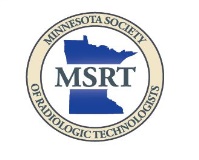 Minnesota Society of Radiologic Technologists2019 Annual Meeting and Fall Educational ConferenceArrowwood Resort and Conference Center- Alexandria MNThursday October 10, 2019- Saturday October 12, 2019  NAME: _____________________________________ MSRT COMMITTEE/ OFFICER: ______________                            Hospital/Job Title: ___________________________________________________________________________Print name to appear on your nametag- include credentials: ___________________________________              Mailing Address:____________________________________________________________________________City: ________________________________ State: _____________ Zip Code: _______________E-mail:____________________________________________________________________________________  (E-mail address will only be used to notify you of MSRT business/happenings) On-line registration is also available at www.mnsrt.comREGISTRATION INCLUDES ALL DINING (Please include any food allergies)All Affiliate Society members may register at the MSRT Member price.  Proof of current affiliate membership MUST be included with registration. **IMPORTANT NOTE: For Both Day and Friday Only registrants, will you be attending the Honor Banquet (included in registration?)  _____Yes    ____NoWill you be bringing a guest? – Refer to additional guest meal purchase pricesTotal: ___________      Registration and guest meal purchasesHotel Accommodations: Rooms have been reserved at Arrowwood for the MSRT conference until 9/10/2019MSRT rate is $129/Thursday, $129/Friday, $129/Saturday- Please call Arrowwood directly to reserve your room 866-386-5263- Mention MSRT Annual MeetingPlease Circle Registration LevelMSRT/Affiliate  MEMBERARRT CEUMSRT Life/ HonoraryMemberARRT CEUNON-MEMBER with MSRT MembershipARRT CEUNON-MEMBERARRT CEUCredentialed Staff (Not ARRT) With CEUNon-Credentialed Staff NO CEUStudentBoth  Days$200.00$100.00$245.00$260.00$200.00$140.00$130.00Friday Only$100.00$50.00$145.00$160.00$130.00$70.00$65.00Saturday Only$125.00$50.00$170.00$185.00$130.00$70.00$65.00ADDITIONAL MEAL/EVENT  PURCHASEQUANTITYPrice/mealTOTAL AMOUNTThursday 7:00 pm- 9:00 pm  Music and Conversation- Pizza, Bon Fire, S'mores and FUN!$10.00Friday Vendor Appreciation Luncheon$16.00Friday Honors Banquet$30.00Saturday President’s Luncheon$19.00